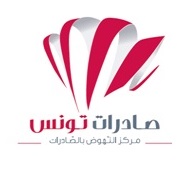 برنــــــامج الملتـــقى « فرص التصدير نحو السوق الروسية» الثلاثاء 28 أكتوبر 2014بنزل القصر سوسةابتداءا من الساعة 9 صباحا 09.00 : التّسجيل09.15 : إفتتاح الملتقى09.30 : مداخلة المستشار التّجاري لسفارة روسيا بتونس حول الفرص التّصديريّة على السّوق الرّوسيّة.10.00 : مداخلة حول الفرص التّصديريّة لمنتوجات الصّناعات الغذائيّة على السّوق الرّوسيّة يقدّمها مدير مركزي بمركز النّهوض بالصّادرات.10.30 : تقديم تجارب تصدير على السّوق الرّوسيّة لمؤسّستين تونسيّتين 11.10 : نــقــــــــــــاش12.30 : إختتام الملتقى